information for Proponents1.SERVICES:
A.	Summary:
Indigenous Tourism British Columbia (ITBC) is a non-profit, Stakeholder-based organization that is committed to growing and promoting a sustainable and culturally rich Indigenous tourism industry in the province of British Columbia. Through training, information resources, networking opportunities and co-operative marketing programs, ITBC is a one-stop resource for Indigenous entrepreneurs and communities in British Columbia who are already operating or looking to start a tourism business.ITBC works closely with tourism, business, education and government organizations to help Indigenous tourism businesses in BC offer quality experiences and actively promotes these experiences to visitors and local residents. This is achieved through cultivating relationships with Indigenous communities and their entrepreneurs, inspiring visitors to experience Indigenous tourism, activating experience development for businesses and advocating for growth in Indigenous economies.The Indigenous businesses and operators represented via ITBC range from boutique hotels and lodges to wineries and restaurants, cultural interpretive experiences, museums and are found in every corner of the province.ObjectivesIndigenous Tourism BC (ITBC) invites Indigenous artists from British Columbia to submit their credentials, examples of prior experience and conceptual approach for an artwork piece to be installed on ITBC’s kiosk. ITBC envisions this kiosk as a profound way we can encourage both visitors to BC and local residents to engage with the diverse Indigenous tourism experiences ITBC represents. The design of the kiosk must captivate the attention of travelers and direct their attention to the use of or download of the Indigenous BC app.B.	Requirements:KEY CONTRACT DELIVERABLES: Deliverable: “Indigenous Tourism BC Call to Artists ”Schedule A – Description of ServicesKEY CONTRACT SUMMARY:Indigenous artist from the province of British Columbia Artist belonging to a nation located with British Columbia Related experience considered an asset Artist to create a piece either digitally or physically to displayed on the kiosk.KEY CONTRACT DELIVERABLES:Artist to submit perspective drawing in the visual support material clearly illustrating the applicants intentions and conceptual approachWork closely with ITBC and 10Net to create an art piece for kiosk Art piece which supports photographs or “selfies” by visitors/locals for social media platformsART PIECE Dimensions: overall kiosk dimensions: 120" wide, 40" deep, 90" tall main focus area of the award: a) main face: 108" wide by 76" tall Form:Main Face: any 2D artwork style will be suitable: original art, produced directly onto supplied substratedigital vector files sized to overall wall for production by 10net multi-media work AdditionallyPotential Supporting Dimensional Element: To create a cohesive feel, we encourage a submission which includes a vision for a dimensional piece. original sculpture: wood, metal glass or multimedia. contour or laser cut metal, wood or other material from digital filesthe work must allow for a 10" open area for a directional speaker to be flush mount to the wall*limit dimensional projection to no more than 4" from wall, and ensure weight is no greater than 30kg2.TERM:The term of the agreement will be expected to start from September 2020 until November 20203.BUDGET:$7,500 including materials.4.SUBMISSION INFORMATION:
The bidder must meet the requirements set out in the RFEOI and Information to Bidders, and in support, bidders shall submit the following information with their quotation:Sign and return the RFEOI page as written confirmation – 1 PageProvide Artist’s Biography, Qualifications and related Projects – 2 PagesAdditional information that the proponent may choose to provide4.INQUIRIES:	All responses to the RFEOI and any inquiries regarding the services of the anticipated contract or the administrative details of the RFEOI are to be directed to:
Dana Schoahs, Director of MarketingIndigenous Tourism British ColumbiaSuite 707 – 100 Park Royal SouthWest Vancouver, BC V7T 1A2Phone:  	(604) 921-1070Email:    Dana@IndigenousBC.com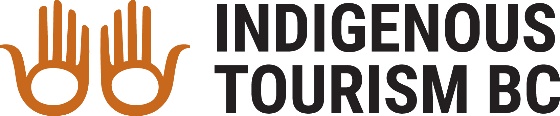 THIS COMPLETED FORM MUST BE RECEIVEDTHIS COMPLETED FORM MUST BE RECEIVEDTHIS COMPLETED FORM MUST BE RECEIVEDTHIS COMPLETED FORM MUST BE RECEIVEDTHIS COMPLETED FORM MUST BE RECEIVEDTHIS COMPLETED FORM MUST BE RECEIVEDTHIS COMPLETED FORM MUST BE RECEIVEDTHIS COMPLETED FORM MUST BE RECEIVEDTHIS COMPLETED FORM MUST BE RECEIVEDTHIS COMPLETED FORM MUST BE RECEIVEDTHIS COMPLETED FORM MUST BE RECEIVEDTHIS COMPLETED FORM MUST BE RECEIVEDBY Indigenous Tourism British Columbia BY Indigenous Tourism British Columbia BY Indigenous Tourism British Columbia BY Indigenous Tourism British Columbia BY Indigenous Tourism British Columbia BY Indigenous Tourism British Columbia BY Indigenous Tourism British Columbia BY Indigenous Tourism British Columbia BY Indigenous Tourism British Columbia BY Indigenous Tourism British Columbia BY Indigenous Tourism British Columbia BY Indigenous Tourism British Columbia Suite 707 – 100 Park Royal SouthName / Company NameName / Company NameName / Company NameName / Company NameWest Vancouver, BC V7T 1A2AddressAddressAddressAddressCityCityProvProvPhone   : (604) 921-1070PostalPostalPostalPostalFax        : E-mailE-mailE-mailE-mailE-mailE-mailE-mailE-mailE-mailE-mailE-mailIssue Date:  August 11, 2020PhonePhonePhoneFaxFaxCLOSING DATE:NOT LATER THAN 2:00 p.m. Pacific TimeON THE DUE DATE OF Friday September 18, 2020CLOSING DATE:NOT LATER THAN 2:00 p.m. Pacific TimeON THE DUE DATE OF Friday September 18, 2020CLOSING DATE:NOT LATER THAN 2:00 p.m. Pacific TimeON THE DUE DATE OF Friday September 18, 2020DELIVERY OF PROPOSALS: DELIVERY OF PROPOSALS: DELIVERY OF PROPOSALS: DELIVERY OF PROPOSALS: DELIVERY OF PROPOSALS: DELIVERY OF PROPOSALS: DELIVERY OF PROPOSALS: DELIVERY OF PROPOSALS: DELIVERY OF PROPOSALS: DELIVERY OF PROPOSALS: DELIVERY OF PROPOSALS: DELIVERY OF PROPOSALS: DELIVERY OF PROPOSALS: DELIVERY OF PROPOSALS: DELIVERY OF PROPOSALS: Proposals must not be sent by facsimile. Proposals are to be submitted to the closing location as follows: One (1) electronic copy of the proposal must be submitted with one unaltered, completed Requests for Proposals cover page by hand, courier or email to: Indigenous Tourism British Columbia Suite 707 – 100 Park Royal South West Vancouver, BC  V7T 1A2Attention: 2020-013EOI – Kiosk Email:  Dana@IndigenousBC.comProposal envelopes should be clearly marked with the name and address of the Proponent, the Request for Proposals number, and the project or program title. Proposals must not be sent by facsimile. Proposals are to be submitted to the closing location as follows: One (1) electronic copy of the proposal must be submitted with one unaltered, completed Requests for Proposals cover page by hand, courier or email to: Indigenous Tourism British Columbia Suite 707 – 100 Park Royal South West Vancouver, BC  V7T 1A2Attention: 2020-013EOI – Kiosk Email:  Dana@IndigenousBC.comProposal envelopes should be clearly marked with the name and address of the Proponent, the Request for Proposals number, and the project or program title. Proposals must not be sent by facsimile. Proposals are to be submitted to the closing location as follows: One (1) electronic copy of the proposal must be submitted with one unaltered, completed Requests for Proposals cover page by hand, courier or email to: Indigenous Tourism British Columbia Suite 707 – 100 Park Royal South West Vancouver, BC  V7T 1A2Attention: 2020-013EOI – Kiosk Email:  Dana@IndigenousBC.comProposal envelopes should be clearly marked with the name and address of the Proponent, the Request for Proposals number, and the project or program title. Proposals must not be sent by facsimile. Proposals are to be submitted to the closing location as follows: One (1) electronic copy of the proposal must be submitted with one unaltered, completed Requests for Proposals cover page by hand, courier or email to: Indigenous Tourism British Columbia Suite 707 – 100 Park Royal South West Vancouver, BC  V7T 1A2Attention: 2020-013EOI – Kiosk Email:  Dana@IndigenousBC.comProposal envelopes should be clearly marked with the name and address of the Proponent, the Request for Proposals number, and the project or program title. Proposals must not be sent by facsimile. Proposals are to be submitted to the closing location as follows: One (1) electronic copy of the proposal must be submitted with one unaltered, completed Requests for Proposals cover page by hand, courier or email to: Indigenous Tourism British Columbia Suite 707 – 100 Park Royal South West Vancouver, BC  V7T 1A2Attention: 2020-013EOI – Kiosk Email:  Dana@IndigenousBC.comProposal envelopes should be clearly marked with the name and address of the Proponent, the Request for Proposals number, and the project or program title. Proposals must not be sent by facsimile. Proposals are to be submitted to the closing location as follows: One (1) electronic copy of the proposal must be submitted with one unaltered, completed Requests for Proposals cover page by hand, courier or email to: Indigenous Tourism British Columbia Suite 707 – 100 Park Royal South West Vancouver, BC  V7T 1A2Attention: 2020-013EOI – Kiosk Email:  Dana@IndigenousBC.comProposal envelopes should be clearly marked with the name and address of the Proponent, the Request for Proposals number, and the project or program title. Proposals must not be sent by facsimile. Proposals are to be submitted to the closing location as follows: One (1) electronic copy of the proposal must be submitted with one unaltered, completed Requests for Proposals cover page by hand, courier or email to: Indigenous Tourism British Columbia Suite 707 – 100 Park Royal South West Vancouver, BC  V7T 1A2Attention: 2020-013EOI – Kiosk Email:  Dana@IndigenousBC.comProposal envelopes should be clearly marked with the name and address of the Proponent, the Request for Proposals number, and the project or program title. Proposals must not be sent by facsimile. Proposals are to be submitted to the closing location as follows: One (1) electronic copy of the proposal must be submitted with one unaltered, completed Requests for Proposals cover page by hand, courier or email to: Indigenous Tourism British Columbia Suite 707 – 100 Park Royal South West Vancouver, BC  V7T 1A2Attention: 2020-013EOI – Kiosk Email:  Dana@IndigenousBC.comProposal envelopes should be clearly marked with the name and address of the Proponent, the Request for Proposals number, and the project or program title. Proposals must not be sent by facsimile. Proposals are to be submitted to the closing location as follows: One (1) electronic copy of the proposal must be submitted with one unaltered, completed Requests for Proposals cover page by hand, courier or email to: Indigenous Tourism British Columbia Suite 707 – 100 Park Royal South West Vancouver, BC  V7T 1A2Attention: 2020-013EOI – Kiosk Email:  Dana@IndigenousBC.comProposal envelopes should be clearly marked with the name and address of the Proponent, the Request for Proposals number, and the project or program title. Proposals must not be sent by facsimile. Proposals are to be submitted to the closing location as follows: One (1) electronic copy of the proposal must be submitted with one unaltered, completed Requests for Proposals cover page by hand, courier or email to: Indigenous Tourism British Columbia Suite 707 – 100 Park Royal South West Vancouver, BC  V7T 1A2Attention: 2020-013EOI – Kiosk Email:  Dana@IndigenousBC.comProposal envelopes should be clearly marked with the name and address of the Proponent, the Request for Proposals number, and the project or program title. Proposals must not be sent by facsimile. Proposals are to be submitted to the closing location as follows: One (1) electronic copy of the proposal must be submitted with one unaltered, completed Requests for Proposals cover page by hand, courier or email to: Indigenous Tourism British Columbia Suite 707 – 100 Park Royal South West Vancouver, BC  V7T 1A2Attention: 2020-013EOI – Kiosk Email:  Dana@IndigenousBC.comProposal envelopes should be clearly marked with the name and address of the Proponent, the Request for Proposals number, and the project or program title. Proposals must not be sent by facsimile. Proposals are to be submitted to the closing location as follows: One (1) electronic copy of the proposal must be submitted with one unaltered, completed Requests for Proposals cover page by hand, courier or email to: Indigenous Tourism British Columbia Suite 707 – 100 Park Royal South West Vancouver, BC  V7T 1A2Attention: 2020-013EOI – Kiosk Email:  Dana@IndigenousBC.comProposal envelopes should be clearly marked with the name and address of the Proponent, the Request for Proposals number, and the project or program title. Proposals must not be sent by facsimile. Proposals are to be submitted to the closing location as follows: One (1) electronic copy of the proposal must be submitted with one unaltered, completed Requests for Proposals cover page by hand, courier or email to: Indigenous Tourism British Columbia Suite 707 – 100 Park Royal South West Vancouver, BC  V7T 1A2Attention: 2020-013EOI – Kiosk Email:  Dana@IndigenousBC.comProposal envelopes should be clearly marked with the name and address of the Proponent, the Request for Proposals number, and the project or program title. Proposals must not be sent by facsimile. Proposals are to be submitted to the closing location as follows: One (1) electronic copy of the proposal must be submitted with one unaltered, completed Requests for Proposals cover page by hand, courier or email to: Indigenous Tourism British Columbia Suite 707 – 100 Park Royal South West Vancouver, BC  V7T 1A2Attention: 2020-013EOI – Kiosk Email:  Dana@IndigenousBC.comProposal envelopes should be clearly marked with the name and address of the Proponent, the Request for Proposals number, and the project or program title. Proposals must not be sent by facsimile. Proposals are to be submitted to the closing location as follows: One (1) electronic copy of the proposal must be submitted with one unaltered, completed Requests for Proposals cover page by hand, courier or email to: Indigenous Tourism British Columbia Suite 707 – 100 Park Royal South West Vancouver, BC  V7T 1A2Attention: 2020-013EOI – Kiosk Email:  Dana@IndigenousBC.comProposal envelopes should be clearly marked with the name and address of the Proponent, the Request for Proposals number, and the project or program title. the undersigned agrees to be bound by the terms and conditions of this RFEOI and to supply the service listed.  if a service contract (general) is issued by Indigenous Tourism British Columbia to the undersigned, the undersigned will be bound by and will comply with the quotation and the contract terms and conditions contained in this RFEOI.  
 Authorized Official (please print)_________________________________________Signature____________________________________Date_____________________